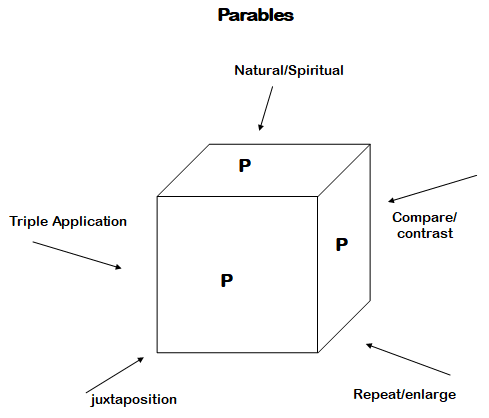 Chapter 22  22:1	And David spake unto the LORD the words of this song in the day [that] the LORD had delivered him out of the hand of all his enemies, and out of the hand of Saul:   22:2	And he said, The LORD [is] my rock, and my fortress, and my deliverer;  Deliverer: H6403פָּלA primitive root; to slip out, that is, escape; causatively to deliver: - calve, carry away safe, deliver, (cause to) escape 22:3	The God of my rock; in him will I trust: [he is] my shield, and the horn of my salvation, my high tower, and my refuge, my saviour; thou savest me from violence.Shield H4043 From H1598; a shield (that is, the small one or buckler); figuratively a protector; also the scaly hide of the crocodile: -    X armed, buckler, defence, ruler, + scale, shield.  22:4	I will call on the LORD, [who is] worthy to be praised: so shall I be saved from mine enemies.  	I’ll be saved because I’ll call upon the Lord who is worthy to be praised 22:5	When the waves of death compassed me, the floods of ungodly men made me afraid;  R & E   waves of death = floods of ungodly	Waves H4867  From H7665; a breaker (of the sea): - billow, wave.Death H4194  From H4191; death (natural or violent); concretely the dead, their place or state (hades); figuratively pestilence, ruin: - (be) dead ([-ly]), death, die (-d).Floods H5158 From H5157 in its original sense; a stream, especially a winter torrent; (by implication) a (narrow) valley (in which a brook runs); also a shaft (of a mine): - brook, flood, river, stream, valley.Ungodly H1100  From H1097 and H3276; without profit, worthlessness; by extension destruction, wickedness (often in connection with H376, H802, H1121, etc.): - Belial, evil, naughty, ungodly (men), wicked.R & E: 22:6	The sorrows of hell compassed me about; the snares of death prevented me; Sorrows of hell = snares of deathSorrows:  BDB Definition:1) a cord, rope, territory, band, company1a) a rope, cord1b) a measuring-cord or line1c) a measured portion, lot, part, region1d) a band or company2) pain, sorrow, travail, pang2a) pains of travail2b) pains, pangs, sorrows3) union4) destructionSnares  From H3369; a noose (for catching animals), (literally or figuratively); by implication a hook (for the nose): - be ensnared, gin, (is) snare (-d), trap.Hell  H7585  sheh-ole', sheh-ole'  From H7592; hades or the world of the dead (as if a subterranian retreat), including its accessories and inmates: - grave, hell, pit. Death H4194 From H4191; death (natural or violent); concretely the dead, their place or state (hades); figuratively pestilence, ruin: - (be) dead ([-ly]), death, die (-d). Prevented:  H6923 A primitive root; to project (one self), that is, precede; hence to anticipate, hasten, meet (usually for help): - come (go, [flee]) before, + disappoint, meet, prevent.	BDB Definition:1) to meet, come or be in front, confront, go before1a) (Piel)1a1) to meet, confront, come to meet, receive1a2) to go before, go in front, be in front1a3) to lead, be beforehand, anticipate, forestall1b) (Hiphil)1b1) to come in front1b2) to confront, anticipate 22:7	In my distress I called upon the LORD, and cried to my God: and he did hear my voice out of his temple, and my cry [did enter] into his ears.  22:8	Then the earth shook and trembled; the foundations of heaven moved and shook, because he was wroth.  Wroth H2734  A primitive root (compare H2787); to glow or grow warm; figuratively (usually) to blaze up, of anger, zeal, jealousy: - be angry, burn, be displeased, X earnestly, fret self, grieve, be (wax) hot, be incensed, kindle, X very, be wroth. See H8474.	Cause and effect:   22:9	There went up a smoke out of his nostrils, and fire out of his mouth devoured: coals were kindled by it.  	His wroth:  smoke of His nostrils, fire out of His mouth		devoured	By this – His wroth:  coals were kindled 22:10	He bowed the heavens also, and came down; and darkness [was] under his feet. 	Bowed = stretched out (the heavens)	Came down (from heaven)	Darkness under his feet = earth is His footstool  or vs 12 the darkness is thick clouds of the skies under His feet	Darkness H6205  Probably from H6201; gloom (as of a lowering sky): - (gross, thick) dark (cloud, -ness).R & E --  CC ? 22:11	And he rode upon a cherub, and did fly: and he was seen upon the wings of the wind.  Rode upon a cherub = to fly upon the wings of the windCherub = wings of the wind?	R & E 22:12	And he made darkness pavilions round about him, dark waters, [and] thick clouds of the skies.  	The darkness is made into pavilions – hut or lair…= dark waters and thick clouds of the skies	Darkness H6205  Probably from H6201; gloom (as of a lowering sky): - (gross, thick) dark (cloud, -ness).	BDB Definition:  1) cloud, heavy or dark cloud, darkness, gross darkness, thick darkness	Pavillions  H5521  Feminine of H5520; a hut or lair: - booth, cottage, covert, pavilion, tabernacle, tent.As he withdraws His Spirit, darkness is left – the rain or dark waters coming from the dark thick clouds – meant also to ripen a harvest – to separate into two classes 22:13	Through the brightness before him were coals of fire kindled.  		CC   we see darkness and brightness			Coals of fire kindled  (vs 9) by the fire out of His mouth  -- fiery law? 22:14	The LORD thundered from heaven, and the most High uttered his voice.  	Thundered from heaven = His voice 22:15	And he sent out arrows, and scattered them; lightning, and discomfited them. Arrows H2671 From H2686; properly a piercer, that is, an arrow; by implication a wound; figuratively (of God) thunder bolt; (by interchange for H6086) the shaft of a spear: -    + archer, arrow, dart, shaft, staff, wound.		The thunder, His voice = arrows   - fiery law that pierces the heartDiscomfited H2000 A primitive root (compare H1949, H1993); properly to put in commotion; by implication to disturb, drive, destroy: - break, consume, crush, destroy, discomfit, trouble, vex.  Cause  Effect			Effect									cause 22:16	And the channels of the sea appeared, the foundations of the world were discovered, at the rebuking of the LORD, at the blast of the breath of his nostrils.  Channels  H650  From H622; properly containing, that is, a tube; also a bed or valley of a stream; also a strong thing or a hero: - brook, channel, mighty, river, + scale, stream, strong piece.	Blast of the breath of His nostrils – (vs 9)  smoke of His nostrils 22:17	He sent from above, he took me; he drew me out of many waters;   22:18	He delivered me from my strong enemy, [and] from them that hated me: for they were too strong for me.   22:19	They prevented me in the day of my calamity: but the LORD was my stay.  CALAMITY, n. Any great misfortune, or cause of misery; generally applied to events or disasters which produce extensive evils, as loss of crops, earthquakes, conflagrations, defeat of armies, and the like. But it is applied also to the misfortunes which bring great distress upon individuals.BDB Definition:1) distress, burden, calamity1a) burden (of the righteous)1b) calamity (of nation)1c) disaster (of wicked)1d) day of calamityPREVENTED, pp. Hindered from happening or taking effect.STAY  From H8172; a support (concretely), that is, (figuratively) a protector or sustenance: - stay.BDB Definition:  support, staffSTAY, n.…7. Steadiness of conduct.8. In the rigging of a ship, a large strong rope employed to support the mast, by being extended from its upper end to the stem of the ship. The fore-stay reaches from the foremast head towards the bowsprit end; the main-stay extends to the ships stem; the mizen-stay is stretched to a collar on the main-mast, above the quarter deck, etc.Stays, in seamanship, implies the operation of going about or changing the course of a ship, with a shifting of the sails. To be in stays, is to lie with the head to the wind, and the sails so arranged as to check her progress.To miss stays, to fail in the attempt to go about.R & E 22:20	He brought me forth also into a large place: he delivered me, because he delighted in me.  H4800  Large place  From H7337; enlargement, either literally (an open space, usually in a good sense), or figuratively (liberty): - breadth, large place (room).Chiasm  vs 21 - 25 22:21	The LORD rewarded me according to my righteousness: according to the cleanness of my hands hath he recompensed me.  		A	b	b	aA rewarded me		b my righteousnessA recompensed me	b cleanness of my handsJanuary 11 22:22	For I have kept the ways of the LORD, and have not wickedly departed from my God.  For = He has rewarded/recompensed me (for) because I have kept the ways of the LordKeep the ways of the Lord = not wickedly depart from (my) GodKeep the ways of the Lord  =  doing righteousness, cleanness of hands 22:23	For all his judgments [were] before me: and [as for] his statutes, I did not depart from them.  Why do I keep the ways of the Lord (vs 22)  -  all His judgments are before me – I see His judgmentsBefore:   From H5046; a front, that is, part opposite; specifically a counterpart, or mate; usually (adverbially, especially with preposition) over against or before: - about, (over) against, X aloof, X far (off), X from, over, presence, X other side, sight, X to view. 22:24	I was also upright before him, and have kept myself from mine iniquity.   22:25	Therefore the LORD hath recompensed me according to my righteousness; according to my cleanness in his eye sight.  Compare with vs 21See vs 12 & 13 – Rains on just and unjust; doing a work on both classes:  to ripen both classesHe’s surrounded by the darkness = clouds, rain, thunder – His wrathBrightness before Him – coals kindled	Pharaoh – hearts are being hardened through the darkness – two classes are being developed  22:26	With the merciful thou wilt show thyself merciful, [and] with the upright man thou wilt show thyself upright.  		Upright see vs 24 - = keep myself from mine iniquity 22:27	With the pure thou wilt show thyself pure; and with the froward thou wilt show thyself unsavoury.  							       Twisted			   to twist							       Distorted			   to wrestle							       False, pervert		   to struggle 22:28	And the afflicted people thou wilt save: but thine eyes [are] upon the haughty, [that] thou mayest bring [them] down.  	Afflicted get brightness, coals are kindled			haughty get darkness, thick clouds 22:29	For thou [art] my lamp, O LORD: and the LORD will lighten my darkness.             Lamp  darkness			    	     lighten    darkness		a lamp brings light to shine in the 										darknessR & E?		showing a victory? 22:30	For by thee I have run through a troop: by my God have I leaped over a wall. In the margin  run through:  broken;  troop = army			wall:  H7791  a wall (as going about) 								wall:  SL?  - as being a law 22:31	[As for] God, his way [is] perfect; the word of the LORD [is] tried: he [is] a buckler to all them that trust in him. His way:  way, truth, life					tested/proved		shieldHe is the Word						we can trust Him	protector							as our protector  22:32	For who [is] God, save the LORD? and who [is] a rock, save our God?   22:33	God [is] my strength [and] power: And he maketh my way perfect.  His strength makes us perfect, we are perfect in His strength, He is our ‘stay’R & E 22:34	He maketh my feet like hinds' [feet]: and setteth me upon my high places.  			  H355 doe/female deer						Feet = gospelSetteth: H5975  A primitive root; to stand, in various relations (literally and figuratively, intransitively and transitively): - abide (behind), appoint, arise, cease, confirm, continue, dwell, be employed, endure, establish, leave, make, ordain, be [over], place, (be) present (self), raise up, remain, repair, + serve, set (forth, over, -tle, up), (make to, make to be at a, with-) stand (by, fast, firm, still, up), (be at a) stay (up), tarry. 22:35	He teacheth my hands to war; so that a bow of steel is broken by mine arms.  							= 22:36	Thou hast also given me the shield of thy salvation: and thy gentleness hath made me great.   22:37	Thou hast enlarged my steps under me; so that my feet did not slip.  	Gospel – the message makes us stronger	Feet = gospel 22:38	I have pursued mine enemies, and destroyed them; and turned not again until I had consumed them.   22:39	And I have consumed them, and wounded them, that they could not arise: yea, they are fallen under my feet.  R& E 22:40	For thou hast girded me with strength to battle: them that rose up against me hast thou subdued under me.  H247 A primitive root; to belt: - bind (compass) about, gird (up, with).							=	 22:41	Thou hast also given me the necks of mine enemies, that I might destroy them that hate me.  H6202 to destroy, beheaded						=			    	         A		     B			     A	          BR & E		enemies and them that hate me: 22:42	They looked, but [there was] none to save; [even] unto the LORD, but he answered them not.  Interesting note: David ‘called’ upon the LordThese ‘look unto the Lord”“He answered them not”….then 22:43	Then did I beat them as small as the dust of the earth, I did stamp them as the mire of the street, [and] did spread them abroad.  		(compare  vs 48) 22:44	Thou also hast delivered me from the strivings of my people, thou hast kept me [to be] head of the heathen: a people [which] I knew not shall serve me.  Heathen, people I knew not, strangers  = gentilesKept:  1) to keep, guard, observe, give heed1a) (Qal)1a1) to keep, have charge of1a2) to keep, guard, keep watch and ward, protect, save life1a2a) watch, watchman (participle)R & E 22:45	Strangers shall submit themselves unto me: as soon as they hear, they shall be obedient unto me.  Strangers = other sheepJohn 10:14	I am the good shepherd, and know my [sheep], and am known of mine.John  10:16	And other sheep I have, which are not of this fold: them also I must bring, and they shall hear my voice; and there shall be one fold, [and] one shepherd.  John 10:27	My sheep hear my voice, and I know them, and they follow me:Compare and contrast vs 45 22:46	Strangers shall fade away, and they shall be afraid out of their close places.  Strangers hear, submit and are obedient		Strangers fade away, shall be afraidstranger:  H1121   From H1129; a son (as a builder of the family name), in the widest sense (of literal and figurative relationship, including grandson, subject, nation, quality or condition, etc., (like H1, H251, etc.):H5236  From H5234; foreign, or (concretely) a foreigner, or (abstractly) heathendom: - alien, strange (+ -er).Hear  H8085 A primitive root; to hear intelligently (often with implication of attention, obedience, etc.; causatively to tell, etc.): -    X attentively, call (gather) together, X carefully, X certainly, consent, consider, be content, declare, X diligently, discern, give ear, (cause to, let, make to) hear (-ken, tell), X indeed, listen, make (a) noise, (be) obedient, obey, perceive, (make a) proclaim (-ation), publish, regard, report, shew (forth), (make a) sound, X surely, tell, understand, whosoever [heareth], witness.H241 From H238; broadness, that is, (concretely) the ear (from its form in man): - + advertise, audience, + displease, ear, hearing, + show.Obedient and hear – same root:Obedient  H8085 A primitive root; to hear intelligently (often with implication of attention, obedience, etc.; causatively to tell, etc.): -    X attentively, call (gather) together, X carefully, X certainly, consent, consider, be content, declare, X diligently, discern, give ear, (cause to, let, make to) hear (-ken, tell), X indeed, listen, make (a) noise, (be) obedient, obey, perceive, (make a) proclaim (-ation), publish, regard, report, shew (forth), (make a) sound, X surely, tell, understand, whosoever [heareth], witness.Sing praises: 22:47	The LORD liveth; and blessed [be] my rock; and exalted be the God of the rock of my salvation.   22:48	It [is] God that avengeth me, and that bringeth down the people under me,  									‘ensign’ 22:49	And that bringeth me forth from mine enemies: thou also hast lifted me up on high above them that rose up against me: thou hast delivered me from the violent man.   22:50	Therefore I will give thanks unto thee, O LORD, among the heathen, and I will sing praises unto thy name.   22:51	[He is] the tower of salvation for his king: and showeth mercy to his anointed, unto David, and to his seed for evermore.Psalm 64:1	To the chief Musician, A Psalm of David. Hear my voice, O God, in my prayer: preserve my life from fear of the enemy.   64:2	Hide me from the secret counsel of the wicked; from the insurrection of the workers of iniquity:   64:3	Who whet their tongue like a sword, [and] bend [their bows to shoot] their arrows, [even] bitter words:   64:4	That they may shoot in secret at the perfect: suddenly do they shoot at him, and fear not.   64:5	They encourage themselves [in] an evil matter: they commune of laying snares privily; they say, Who shall see them?   64:6	They search out iniquities; they accomplish a diligent search: both the inward [thought] of every one [of them], and the heart, [is] deep.   64:7	But God shall shoot at them [with] an arrow; suddenly shall they be wounded.   64:8	So they shall make their own tongue to fall upon themselves: all that see them shall flee away.   64:9	And all men shall fear, and shall declare the work of God; for they shall wisely consider of his doing.   64:10	The righteous shall be glad in the LORD, and shall trust in him; and all the upright in heart shall glory.    